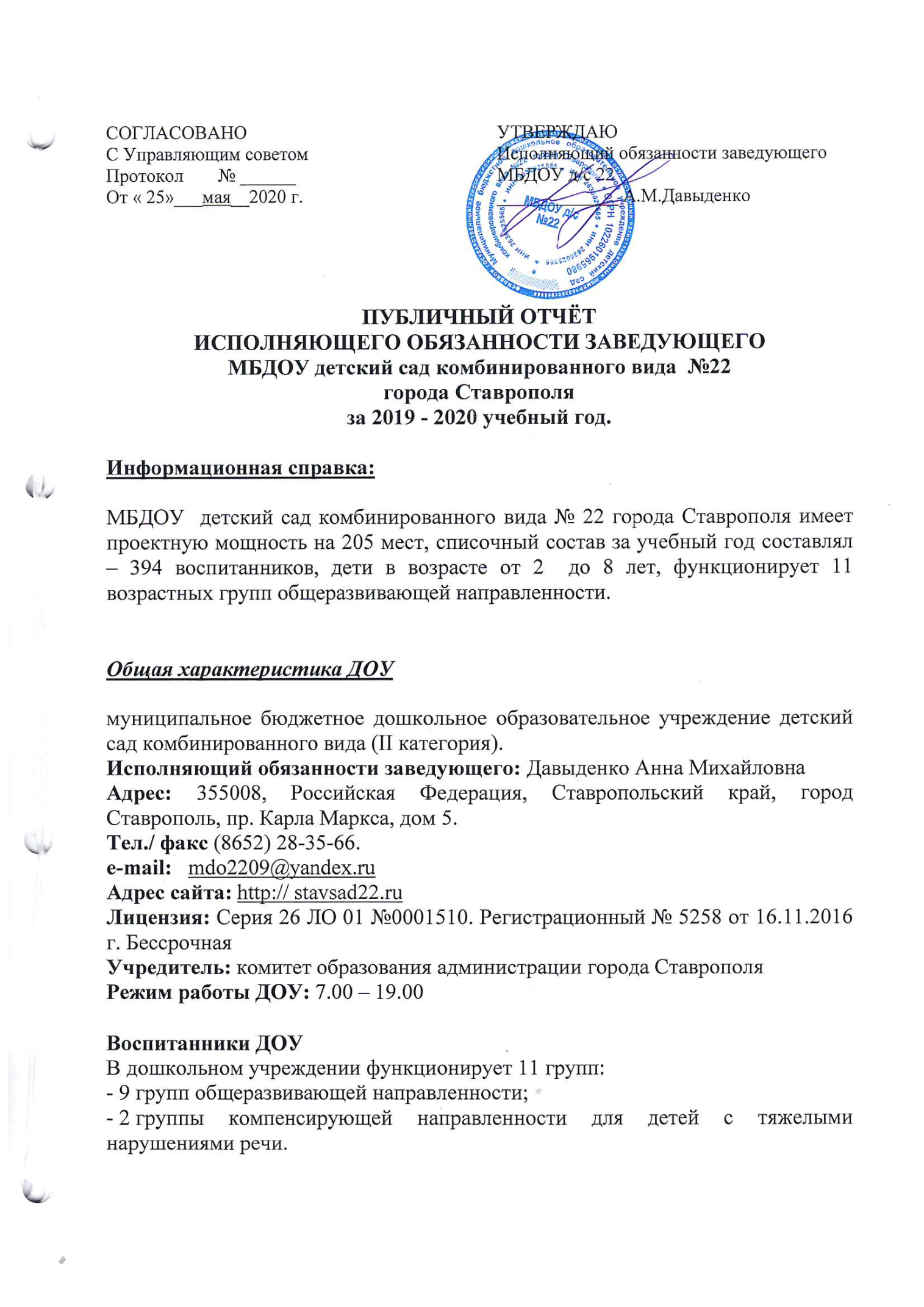 В 2019-20 учебном году в ДОУ было укомплектовано 11 групп общеразвивающей направленности, которые посещали (на 01.05.2020г.) 491 воспитанник:группа детей раннего возраста(от 2 до 3 лет) – 1 группа – 25 чел.группа детей дошколь. возраста (от 3 до 4 лет) –  2 группы – 81 чел.группа детей дошколь. возраста (от 4 до 5 лет) – 2 группы – 78 чел.группа детей дошколь. возраста (от 5 до 6 лет)  - 3 группы – 97 чел.группа детей дошколь. возраста (от 6 до 7 лет) – 3 группы – 113 чел.На базе ДОУ работает консультативный пункт «Мамина школа», результатом работы которого стало оказание консультативных услуг родителям, дети которых не посещают дошкольное учреждение.Управление учреждениемУправление в Учреждении строится на принципах единоначалия                                         и самоуправления. Учредителем и собственником имущества Учреждения является муниципальное образование города Ставрополь. Функции                                и полномочия учредителя осуществляет комитет образования администрации города Ставрополя. В управлении Учреждением участвуют органы самоуправления. Формами самоуправления Учреждения являются:- Управляющий совет Учреждения;- Общее собрание Учреждения;- Педагогический совет Учреждения;- Совет Родителей.На территории ДОУ имеются 11 прогулочных павильонов и площадок, спортивная площадка, оснащенная прыжковой ямой, игровая площадка                               с игровым комплексом. Учреждение оснащено необходимой учебной и ростовой мебелью. Оно имеет водоснабжение, канализацию, централизованное отопление.В дошкольном учреждении созданы необходимые условия для развития                          и оздоровления детей. Общая площадь здания – 2493,8 кв.м. Имеются: медицинский блок, пищеблок, спортивный зал, музыкальный зал, кабинет учителя-логопеда, педагога-психолога, методический кабинет. Все кабинеты оснащены современным оборудованием. В учреждении 11 групповых ячеек.              В состав каждой групповой ячейки входят: раздевальная, групповая, спальня, туалетная (совмещенная с умывальной).Развивающая предметная среда ДОУ оборудована с учетом возрастных особенностей детей. Все элементы среды связаны между собой по содержанию, масштабу и художественному решению. Игровые комнаты обеспеченные необходимой детской мебелью, художественной литературой, пособиями, играми. Для работы с детьми приобретены развивающие игры и пособия, головоломки, конструкторы, шнуровки, настольно-печатные игры на развитие восприятия, памяти, логического мышления.Отмечена положительная динамика, активность и творчество педагогов                            в создании игровой и развивающей предметной среды в группах. В группах обновлены игровые уголки,  в каждой группе дополнены спортивным оборудованием физкультурные уголки. В групповых комнатах выполнен косметический ремонт. Созданные в детском саду материально-технические условия обеспечивают комфортную среду детям, полноценное обучение и воспитание. Образовательный процесс оснащен оборудованием, необходимыми наглядными пособиями.Особенности образовательного процессаОбразовательный процесс в Учреждении осуществляется в соответствии                              с Основной образовательной программой дошкольного образования МБДОУ д/с № 22 г. Ставрополя /далее - Программы/. Содержание образовательного процесса выстроено в соответствии с примерной общеобразовательной программой «От рождения до школы» под ред. Н. Вераксы, Т. Комаровой, М. Васильевой, 2018г.Примерная общеобразовательная программа дошкольного образования «От рождения до школы» под ред. Е.Н. Вераксы, Т.С.Комаровой, М.А.Васильевой, М.: МОЗАИКА –СИНТЕЗ, 2014г.Дополнительная направленность«Са- фи -дансе» Ж.Е.Фрилева, Е.Г.Сайкина«Физическая культура - дошкольникам». Л. Д. Глазырина.Методическое пособие «Математические ступеньки». Е.В.Колесникова.Программа "Развитие речи у детей дошкольного возраста"  (О.С. Ушакова)И.Каплунова, И. Новоскольцева «Ладушки» (Санкт-Петербург,2000г)О.П.Радынова «Музыкальные шедевры»«Цветные ладошки» И.А. Лыкова (Москва,2009г)Программа «Я, ты, мы». О. М. Князева, Р. Б. Стеркина.Программа «Приобщение детей к истокам русской народной культуры». О. Л. Князева, М. Д. Маханева.«Мы живем в России» - программа патриотического воспитания дошкольников Н.Г. Зеленова, Л.Е. ОсиповаПрограмма «Основы безопасности детей дошкольного возраста» .Р. Б. Стеркина, О. Л. Князева, Н. Н. Авдеева.Программа «Дружные ребята» . Р.С.Буре.Коррекционная направленностьНищева Н.В. Примерная адаптированная программа коррекционно-развивающей работы в логопедической группе детского сада для детей с тяжелыми нарушениями речи (общим недоразвитием речи) с 3 до 7 лет. Санкт-Петербург 2014 год.Региональная направленность     Примерная региональная программа образования детей дошкольного  возраста / авторская коллегия кафедры дошкольного образования ГОУ ДПО СКИПКРО: Литвинова Р.М., Чусовитина Т.В., Ильина Т.А., Попова Л.А., Корнюшина О.Н.ВЫПОЛНЕНИЕ ГОДОВЫХ ЗАДАЧ.Годовые задачи ДОУ в 2019-2020 учебном году стояли следующие:1. Повысить уровень профессиональной компетенции педагогов в соответствии с профстандартом.2. Совершенствовать работу по нравственно-патриотическому воспитанию дошкольников.3. Сохранять и укреплять здоровье детей, обеспечивать их физическую                               и психическую безопасность в условиях детского сада совместно с семьями воспитанников.  Анализ выполнения 1-ой годовой задачи: В 2019-2020 учебном году прошли курсы повышения квалификации 12 педагогов. Кадровая политика ДОУ опирается на развитие профессиональной компетентности педагогов. Для решения годовых задач были намечены                            и проведены четыре педагогических советов:‒	 Установочный.‒	«Повышение качества работы дошкольного образовательного учреждения через развитие профессионализма педагогов».«Пути воспитания толерантности у дошкольников в поликультурном образовательном процессе»В 2019-2020 учебном году в целях оказания помощи педагогам были проведены семинары - практикумы, консультации, организована работа «Школы молодого воспитателя». Анализ выполнения 2-ой годовой задачи: Одной из основных тенденций современного дошкольного образования является ориентация на национально- культурные ценности. В дошкольном учреждении в этом учебном году функционирует две группы казачьей направленности.  Работа в группах организована по образовательной программе, которая включает в себя региональный компонент. В течение года был проведен ряд мероприятий с детьми, родителями и педагогами: обрядовые календарные праздники, интегрированные костюмированные занятия, в которых принимают участие все участники педагогического процесса. В семейной педагогике терских казаков достаточно полно представлены такие вопросы как: дифференцированный подход в воспитании детей, обучение военному делу, уважение к труду, учение добру и благожелательности; послушание                                и почитание старших, уважение к традициям, быту, вере народов Северного Кавказа, проживающих рядом с поселениями терских казаков, что способствует воспитанию у дошкольников толерантности, патриотизма, и помогает заложить нравственные основы и привить моральные ценности.Анализ выполнения 3-ой годовой задачи  Для реализации задач физического воспитания дошкольников в ДОУ созданы необходимые условия:физкультурный зал с комплектами спортивного оборудования;центры двигательной активности в каждой группе оснащены необходимым спортивным инвентарем и нетрадиционным оборудованием;прогулочные площадки с зонами для подвижных игр.Для развития и укрепления здоровья детей была проведена следующая работа:систематические физкультурные занятия с учетом групп здоровья детей. спортивные праздники и развлечения.В течение всего учебного года в ДОУ проводился:регулярный анализ здоровья детей;системный контроль за организацией физкультурно-оздоровительной работы в ДОУ;мониторинг часто болеющих детей;отслеживание результатов оздоровления;контроль над организацией питания;контроль над организацией и эффективностью закаливающих мероприятий;оказание помощи педагогам в осуществлении коррекционной работы и апробации новых методик по оздоровлению детей.Организация образовательного процесса в 2019-2020 учебном году имела следующие особенности:Непосредственно организованная образовательная деятельность (занятие) проходила по подгруппам и фронтально.При организации занятий использовался принцип интеграции образовательных областей и разных видов деятельности.Предпочтение отдавалось игровым методам обучения и совместной деятельности взрослых и детей.Нормы и требования к нагрузке детей по количеству и продолжительности соответствуют требованиям СанПин. При построении образовательного процесса, учебная нагрузка устанавливалась с учётом следующих ориентиров:количество учебных занятий в первой половине дня для младшей и средней группах не превышает двух занятий, а в старшей и подготовительной группах - трёх.Продолжительность занятий в младшей группе – не более 15 минут, в средней – не более 20 минут, в старшей - не более 25 мин., в подготовительной – 30 минут.В середине занятия физкультминутка. Перерыв между занятиями не менее 10 минут.Отработана система взаимодействия всех педагогов ДОУ: воспитателей, учителя-логопеда, педагога-психолога, социального педагога, воспитателя по физической культуре, музыкального руководителя.Календарно-тематическое планирование педагогов разработано в соответствии с содержанием образовательных программ.Оздоровительное направление работы составляет одну из приоритетных сторон деятельности ДОУ. Основные формы работы с родителямиНа протяжении нескольких лет ДОУ работает в едином тандеме с родителями в поиске эффективных форм совместной деятельности с детьми. Сотрудничество с родителями позволяет внедрить современные формы работы, обеспечивающие активное вовлечение родителей в образовательное пространство ребенка, и предполагает изменение системы взаимодействия семьи и детского сада.В прошедшем учебном году к числу удачных форм работы с родителями можно отнести проведение совместных праздников, которые, несомненно, сплачивают родительскую общественность и педагогический коллектив: «Папа, мама, я – спортивная семья», «День матери».Кроме того, продуктивными являются индивидуальные беседы с воспитателями и администрацией. Во время подобных бесед педагоги и администрация имеют возможность познакомиться с микроклиматом в семье, обговорить волнующие родителей проблемы. В течении года педагогами использовались разнообразные формы работы с родителями такие как: педагогические газеты, семейные альбомы, семейные гостиные, совместное проведение тематических мероприятий, творческие отчеты, показ элементов открытых занятий с детьми на собраниях, использовались электронные носители для передачи информации для родителей.результате проводимой совместной работы взаимодействия детского сада и семьи стало интересным и значимым; обогатились воспитательные умения родителей.Социальная активность и партнерство ДОУУчреждение в течение года активно сотрудничало с Краевым драматическим театром им. М.Ю. Лермонтова, Краевым театром кукол,  детской библиотекой, МОУ СОШ № 64,  детской поликлиникой № 2, комитетом образования администрации города Ставрополя, СКИПКРО, СГПИ, СКФУ и др.Многие педагоги в этом году провели показ открытых занятий и обобщение своего опыта по теме самообразования.В рамках организации безопасности в ДОУ был проведен месячник безопасности, который  включал  в себя следующие мероприятия:- конкурсы рисунков;-викторины, кроссворды.- просмотр учебных видеофильмов. Условия  осуществления образовательного процессаПри организации образовательного пространства воспитатели и специалисты нашего детского сада руководствуются следующими принципами:рассматривают с позиции требований по организации предметно-развивающей среды в каждой возрастной группе, обуславливают возможность внедрения в практику новых требований к организации среды и обеспечивает:-полноценное и своевременное развитие ребенка;-условия	для	развития	любознательности,	стремление	к творческому отображению познанного;-стимулирование самостоятельности и активности;-реализацию права на свободу выбора деятельности.Развивающая предметная среда ДОУ оборудована с учетом возрастных                         особенностей детей. Все элементы среды связаны между собой по содержанию, масштабу и художественному решению.Все кабинеты оснащены современным оборудованием. В ДОУ грамотно организованная предметно - развивающая среда для соответствующего возраста детей, которая меняется в соответствии с сезоном и темой познавательной деятельности. Большое место отводится и для свободной самостоятельной художественной деятельности. В каждой группе создано прозрачное зонирование и оборудованы коррекционно-релаксационные пространства: творческий центр; научный центр для опытно-экспериментальной деятельности; центр литературы; центр двигательной активности и др.Созданная предметно-развивающая среда в ДОУ помогает ребенку отыскать область своих интересов, раскрыть потенциальные возможности, утвердиться здоровой, творчески способной личностью.Наличие музыкальных, театральных зон, уголков изобразительной деятельности способствуют развитию творческих способностей детей, а также коррекции имеющихся эмоционально-личностных проблем.Экологические уголки в группах, зеленые зоны вокруг детского сада, помогают детям понять зависимость живой и неживой природы, взаимоотношения человека и природы, влияние природы на человека. Для развития физических качеств, формирования двигательных умений и навыков, воспитания потребности в самостоятельных занятиях физическими упражнениями в каждой группе оборудован «Уголок здоровья», в этих зонах сконцентрировано физкультурное оборудование, дидактические пособия, способствующие воспитанию у ребенка культуры здоровья. В их содержаниевключены психологические и познавательные игры, способствующие формированию интереса к здоровому образу жизни и укреплению своего физического здоровья.ДОУ созданы все необходимые условия для обеспечения безопасности воспитанников и сотрудников ДОУ. Территория ДОУ огорожена забором, установлена тревожная кнопка для экстренных вызовов, пожарная сигнализация, установлена радиоканальная система передачи извещения о пожаре (РСПИ) Имеются инструкции определяющие действия персонала и планы пожарной эвакуации людей. ДОУ укомплектовано необходимыми средствами противопожарной безопасности, которые поддерживаются в состоянии постоянной готовности: огнетушители. Соблюдаются требования к содержанию эвакуационных выходов.С воспитанниками дошкольного учреждения в системе проводятся занятия по ОБЖ (используются формы проведения с учетом возрастных особенностей детей), игры по охране здоровья и безопасности, направленные на воспитание у детей сознательного отношения к своему здоровью и жизни.В каждой группе имеются уголки безопасности, в которых помещается информация для родителей о детских заболеваниях, мерах их предупреждения, профилактических мероприятий по детскому дорожно-транспортному травматизму.Организация питания в ДОУ.В ДОУ организовано 3-х разовое питание (c уплотненным полдником) на основе примерного 10 дневного меню для детей в возрасте от 1,5 до 7 лет (разработано на основе Сборника рецептур блюд и кулинарных изделий для детей г. Москва 2002г. и Сборника рецептур блюд и кулинарных изделий для питания детей в дошкольных организациях г.Москва 2012.Десятидневное меню разработано в соответствии с возрастными потребностями детей дошкольного возраста и согласовано заведующим детского сада. Строго отслеживается качество поставляемых продуктов инормы готовых блюд. Пищеблок оборудован в соответствии с санитарными правилами и требованиями СанПин.Настоящее меню рассчитано на трехразовое питание (завтрак, обед, уплотненный полдник). Предусмотрена следующая калорийность каждого приёма пищи: завтрак- 25%; обед – 35%; полдник – 25%. Реализация настоящего меню удовлетворяет суточную потребность детей с полутора до семи лет. Каждый приём пищи осуществлялся в соответствии с режимом дня учреждения. Родителей постоянно информировали об ассортименте питания ребёнка. В детском саду разработана картотека блюд, на каждое блюдо имеется технологическая карта. Ежедневно осуществляется витаминизация третьего блюда.Таким образом, детям обеспечено полноценное сбалансированное питание. Питьевой режим в детском саду проводился в соответствии с требованиями СанПиН 2.1.4.1116-02. Питьевая вода доступна воспитанникам в течение всего времени нахождения в саду. Чётко и своевременно велась документация по питанию дошкольников, шёл отбор суточных проб. Ежедневно осуществлялась витаминизация третьего блюда.Кадровое обеспечение учебно-воспитательного процессаПедагогический процесс в ДОУ обеспечивают специалисты:заведующий;заместитель заведующего по учебно-воспитательной работе;учитель-логопед;педагог-психолог;социальный педагог;музыкальный руководитель;25 воспитателей.АНАЛИЗ ПЕДАГОГИЧЕСКИХ КАДРОВ МБДОУ  д/с № 22  на 01.01.2020 г.Педагогическую деятельность осуществляет 25 педагогов:Воспитатели - 20;музыкальный руководитель -1;педагог- психолог- 2;учитель - логопед- 2.ОбразованиеВысшее  -	16В том числе, высшее дошкольное -8	Среднее специальное -10	В том числе, среднее специальное дошкольное -7	 2 педагога имеют награду «Почетный работник РФ».Высшую квалификационную категорию имеют 10 педагогов (38%), первую –3 педагога (12), на соответствие занимаемой должности аттестованы 6 педагогов (23%).  Финансовые ресурсы и их использованиеРациональное использование бюджетных и внебюджетных средств, грамотное ведение финансовой деятельности приводит учреждение к постоянному улучшению материально-технической базы и образовательной среды. Вся финансово-хозяйственная деятельность учреждения направлена на реализацию уставных  целей.Финансовое обеспечение дошкольного учреждения строится на бюджетной и внебюджетной	деятельности	и	регламентируется	Законом РФ «Об образовании»ст.41п.8.Финансирование МБДОУ д/с № 22 г.Ставрополя осуществляется за счет бюджетных средств (муниципальное задание, целевые субсидии) и собственных средств (родительская оплата, а также пожертвования на уставную деятельность). Финансовая политика 2019 года была направлена на максимальное освоение бюджетных средств, экономный режим потребления электроэнергии, расхода горячей и холодной воды; рациональное использование денежных средств, освободившихся в результате экономии, и собственных средств учреждения.    Договоры исполнены в срок, дебиторской и кредиторской задолженностей нет. На поставку продуктов питания выделяются средства бюджета, а также оплата производится за счет родительской оплаты. Поставщиками являются ООО «Арнест-Сервис», ООО «Изобилие», ООО «КМК» - молочная продукция, ИП Уринева Н.С. - мясо, ИП Карбанова Н.Г. – овощи, фрукты, бакалея, ИП Чернов И.И. – тушка птицы, рыба, яйца, колбаса, ИП Гарибян А.К. – поставка хлеба, ООО «Интерлэнд» - соки.За 2019 год на продукты израсходовано 5481053, 39 руб. (из них 1813327,84 руб.- бюджетные средства, 3667725,55 руб. - родительская оплата) Стоимость питания 1 ребёнка в день в среднем за год составило -106 рублей.В 2019 году поступило средств за счет бюджета (субсидии на выполнение муниципального задания) – 23846494 руб.Кассовые расходы составили всего 28967235,19 руб. из них:коммунальные услуги –1712973,71 руб.питание – 1949987 руб.приобретение основных средств – 300000 руб.услуги на содержание имущества – 151525 руб.  услуги связи – 25211 руб.моющие средства и хозяйственные расходы – 170125руб. медосмотр – 72800 руб.обеспечение пожарной безопасности – 45800 руб. Запланированные доходы в виде субсидий на выполнение муниципального задания, а также целевые субсидии поступили в полном объеме и были освоены полностьюВыводы о деятельности и перспективы развитияПредставленный анализ результатов оценки деятельности МБДОУ д/с № 22 за 2019-2020 учебный год позволяет выявить следующие особенности его деятельности:- Принятие	новых нормативных	документов	 позволило оптимизировать работу ДОУ по выполнению ФГОС, профстандарта педагога, поднять организацию воспитательно-образовательного процесса на качественно новый уровень.- Отмечена	динамика	сохранения	и	развития	здоровья	детей,совершенствуется социально-психологическое развитие детей.- Организация педагогического процесса отмечается гибкостью, ориентированностью на возрастные и индивидуально-типологические особенности детей, позволяет осуществить личностно-ориентированный подход к детям.- Педагогический	процесс	в	детском саду способствует формированию  у детей реального образа мира и себя, развитию их способностей. В дошкольном учреждении работает коллектив единомышленников из  числа профессиональноподготовленных специалистов, создан благоприятный   социально-психологический климат, отношения с коллективом строятся на основе сотрудничества и взаимопомощи;- Материально-техническая	база	соответствует санитарно - гигиеническим, методическим	требованиям, но требует ежегодного пополнения и обновления.-Организованное сотрудничество с социальными партнерами	способствуетповышению социального опыта воспитанников, внедрению инновационных методов работы, профессиональному росту педагогов, повышению рейтинга ДОУ и формированию его имиджа.Анализ воспитательно-образовательной работы дошкольного образовательного учреждения за прошедший учебный год, проведенный с учетом направлений образовательной политики государства, определил приоритетные задачи деятельности педагогического коллектива на 2020-2021учебный год:1.Совершенствование и развитие управленческих функций, повышение эффективности общественного управления.2. Внедрение личностно-ориентированной системы образования и коррекционной помощи, характеризующаяся мобильностью, гибкостью, вариативностью, индивидуализированностью подходов3. Расширение участия коллектива, родительского актива и представителей социума в выработке, принятию и реализации правовых и управленческих решений относительно деятельности учреждения;4.Четкое распределение и согласование компетенций и полномочий, функций и ответственности всех субъектов образовательного процесса;5.Обеспечение высокой конкурентоспособности образовательного учреждения путем включения в педагогический процесс инновационных программ, технологий дошкольного образования, а также расширения сферы образовательных услуг, предоставляемых воспитанникам и семьям.информативность,вариативность,полифункциональность,полифункциональность,трансформируемость, интегративность.трансформируемость, интегративность.На   современном   этапеобновление   содержанияобновление   содержанияобразовательногопространства   воспитателии   специалистынашегодетского   сада